Recreation Commission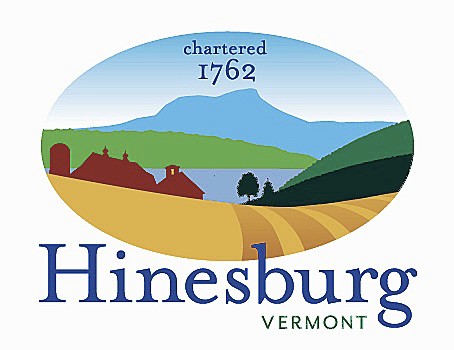 Town of Hinesburg10632 Route 116 Hinesburg VT 05461802.482.2281 |  hinesburg.org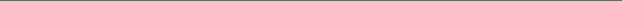 Recreation Commission Minutes –May 9, 2023 Members present via Zoom: Frank Twarog, Liam Powers, Rodney Putnam & Mike Webb  Not present: Tom Giroux   Also present: Jen McCuin & Mike NieburCall to order 7:10 pm. Link for meeting was not working correctly so there was as scramble to set up a new link and communicate with members.  Public Comment.  Welcome Mike Niebur from Champlain Valley Little League.Additions/Deletions. All 4 sets of bleachers are completed thanks to Liam and his crew.  3 sets are at baseball field at B.R.A.  There is discussion on 4th set location. CVLL would enjoy a set at one of the Charlotte baseball fields.  Commission agrees with this donation from Doug Mead, the 4th set should stay in Hinesburg.  It will go to Lyman Park where spectators can enjoy seating on the southern side of the field.       More addition.  Discussion on conceptual master plan for the Bissonette Rec. Area, utilizing the additional lands through Haystack project. Concerns: enough parking, cost to bring utilities to area before development will be astronomically high, and lighting. Focusing on building behind home plate first for ARPA funding deadline.  All other amenities can’t occur until building begins and entrance changes. Mike Webb shares plans of building layout, wish list amenities and asks what is the next step.  Is it a RFP, building permit, engineering, etc.  Recreation agrees to meet at field for next meeting.  Jen agrees to share update and ask how to proceed with town manager. Adjourn at 8:10 pm. Next meeting is 6/13/23 at 7 pm at Bissonette Rec. Area.Town of Hinesburg, Vermont | hinesburg.org